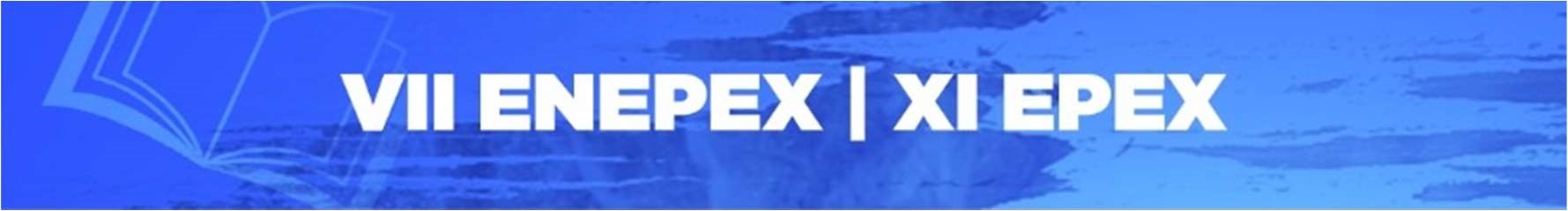 A VALORIZAÇÃO DO FEMININO NA OBRA “FIO DE SALIVA” DE LUCILENE MACHADO PILONETO, Adriana¹ 	(drikaiber@gmail.com), 	FREIRE, 	Zélia 	Ramona 	Nolasco 	dos 	Santos² (zelianolasco@uems.br)  ¹ Discente do curso de Letras Habilitação em Português- Inglês da UEMS- Dourados;   ² Doutora pela Unesp/Assis/SP, docente da Graduação e Pós-Graduação em Letras da UEMS- Dourados. RESUMO Introdução: O presente resumo refere-se ao projeto intitulado: “A construção do feminino na obra “Fio de saliva” da escritora Lucilene Machado” vinculado à Iniciação Científica que está em desenvolvimento cadastrado na Proppi (UEMS). Este trabalho está sendo desenvolvido com base na obra “Fio de Saliva” de Lucilene Machado, tornando possível refletir sobre o lugar da literatura de autoria feminina no Estado de Mato Grosso do Sul, um Estado com altos índices de feminicídio, o que demonstra marcas de uma sociedade patriarcal. É possível destacar que a literatura escrita por mulheres influencia o público feminino, além de contribuir para a evolução na construção do feminino na literatura. Nesta obra a escritora traz uma nova visão da literatura sul-mato-grossense, retratando a mulher sem pudores, vista tal qual ela é e deixando de lado os estereótipos impostos pela sociedade. Objetivos: O objetivo geral é analisar e refletir sobre a literatura feminina no Estado do Mato Grosso do Sul. Os objetivos específicos são: estudar o lugar da literatura de autoria feminina no Estado de Mato Grosso do Sul, observar o impacto que essa literatura de autoria feminina causa no público feminino e caracterizar a escrita feminina nesta obra. Métodos: A análise ter-se-á como embasamento teórico textos literários e leituras direcionadas ao campo de pesquisa. Conclusão: Tendo em vista que este projeto de pesquisa ainda está em desenvolvimento, no momento é possível apresentar apenas resultados parciais. É uma leitura de autodescoberta do papel feminino na literatura sul mato-grossense e o objetivo é angariar espaços de representatividade para as mulheres na sociedade e em espaços de poder. Espera- se com isso incentivar a leitura de obras tão expressivas para o universo feminino.  Palavras-Chaves: Literatura feminina. Literatura sul-mato-grossense. Escrita feminina. Agradecimentos: O presente trabalho foi realizado com apoio da UEMS, Programa Institucional de Iniciação Científica- PIBIC/UEMS, da Fundação de Apoio ao Desenvolvimento do Ensino, Ciência e Tecnologia do Estado de Mato Grosso do Sul, sob a orientação da professora Dra. Zélia R. Nolasco dos S. Freire.   